Сумська міська радаVІІІ СКЛИКАННЯ      СЕСІЯРІШЕННЯвід                    2022 року №        -МРм. СумиРозглянувши звернення громадянки, надані документи, відповідно до                    статті 12, частини першої статті 121, частини третьої статті 186 Земельного кодексу України, статті 50 Закону України «Про землеустрій», частини четвертої статті 15 Закону України «Про доступ до публічної інформації», рішення Сумської міської ради від 21.10.2020 № 7586-МР «Про включення територій територіальних громад (населених пунктів) до складу території Сумської міської територіальної громади», враховуючи рекомендації постійної комісії з питань архітектури, містобудування, регулювання земельних відносин, природокористування та екології Сумської міської ради (протокол від 01.02.2022 № 44), керуючись пунктом 34 частини першої статті 26 Закону України «Про місцеве самоврядування в Україні», Сумська міська радаВИРІШИЛА:Затвердити проект землеустрою щодо відведення земельної ділянки та надати у власність Колодці Аллі Григорівні земельну ділянку, розташовану за межами населених пунктів, на території Сумської міської територіальної громади (Стецьківський старостинський округ), площею 1,5506 га, кадастровий номер 5924787100:07:006:0211. Категорія та цільове призначення земельної ділянки: землі сільськогосподарського призначення, для ведення особистого селянського господарства (код – 01.03).Сумський міський голова                                                   Олександр ЛИСЕНКОВиконавець: Клименко ЮрійІніціатор розгляду питання –– постійна комісія з питань архітектури, містобудування, регулювання земельних відносин, природокористування та екології Сумської міської ради Проєкт рішення підготовлено департаментом забезпечення ресурсних платежів Сумської міської радиДоповідач – Клименко Юрій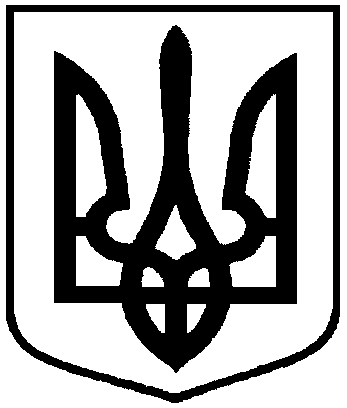 Проєктоприлюднено «__»_________2022 р.Про надання у власність Колодці Аллі Григорівні земельної ділянки, розташованої за межами населених пунктів, на території Сумської міської територіальної громади (Стецьківський старостинський округ), площею                 1,5506 га 